Меню на день рождениядесертТорт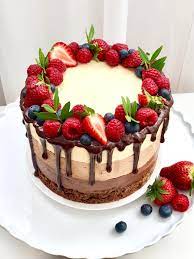 второе  блюдo
жареная рыба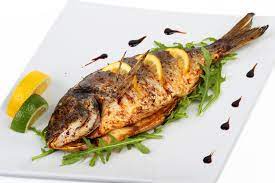 Напиткиквас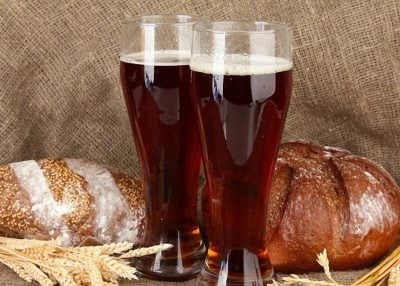 первое блюдoшашлык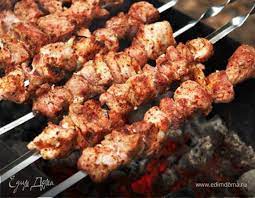 Суп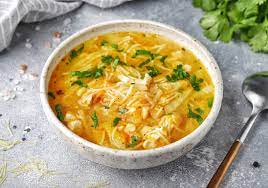 Parengė  Žygimantas